Создание произвольного документа в ассоциацию «Сахалинстрой»Для начала работы нажмите пиктограмму «Меню Функций».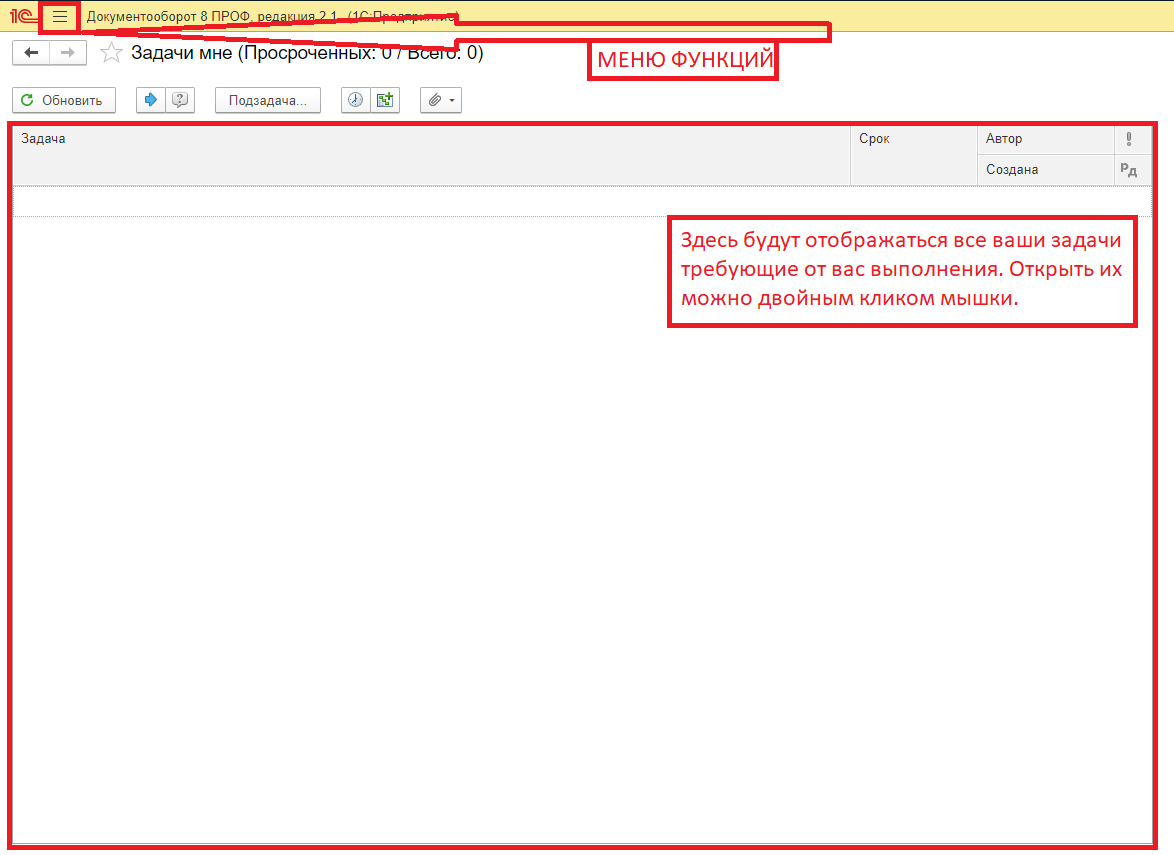 Откроется главное меню.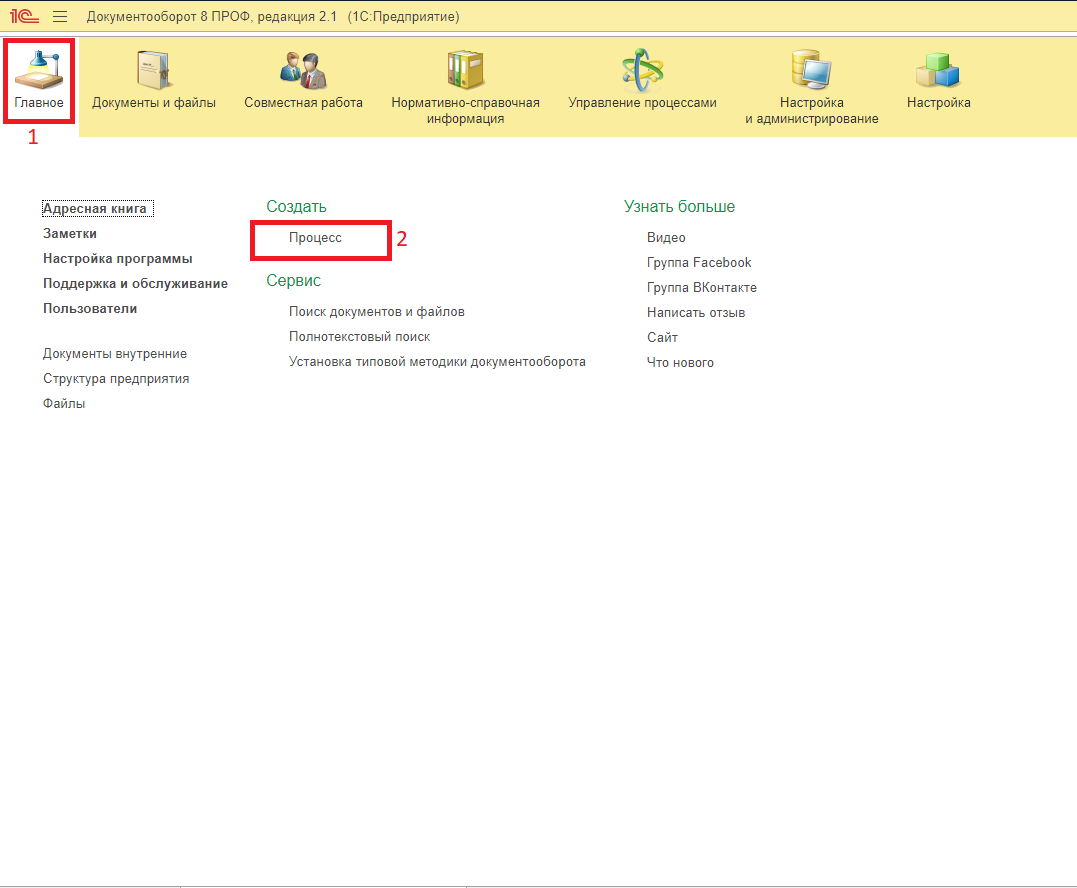 Что бы отправить любой документ, необходимо создать процесс.Нас интересует процесс Исполнение. Именно с ним мы и будем работать.Рассмотрим процесс Исполнение.Создаем процесс на Исполнение.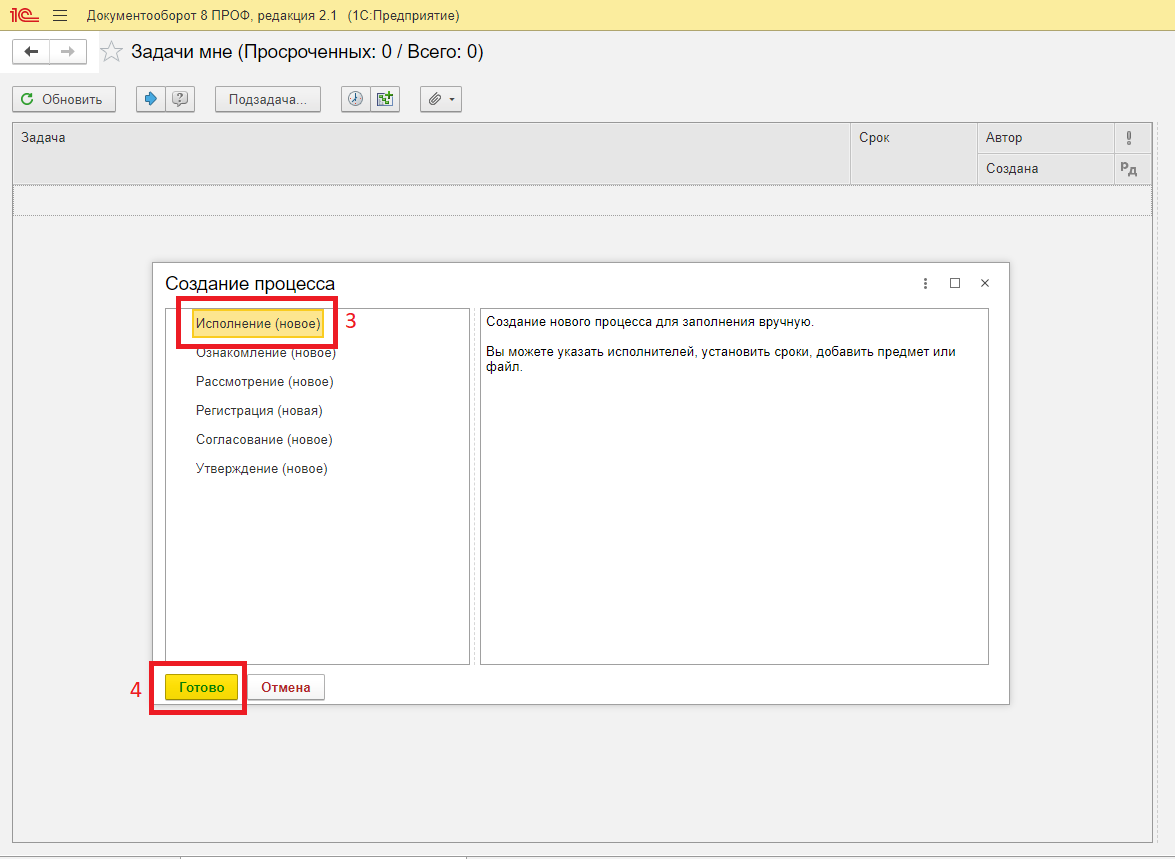 Далее пишем все что требуется для данного документа. Описание, название.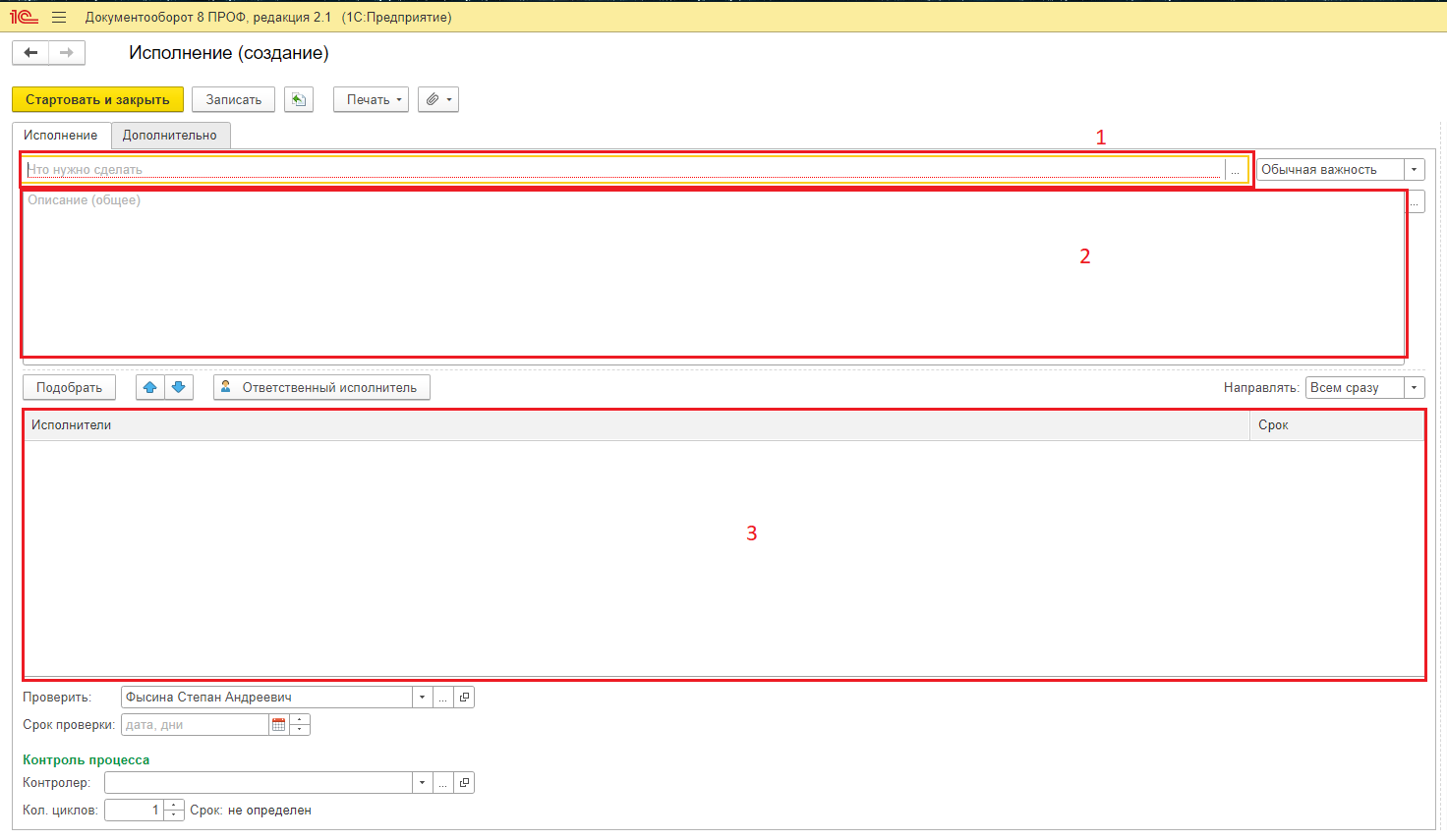 Введите название задачиВведите описание задачи. (к примеру кратко о чем говорится в документе или о чем документ)Выбор исполнителя задачи. Стоит только приемная, изменить пункт нельзя.Загрузка файла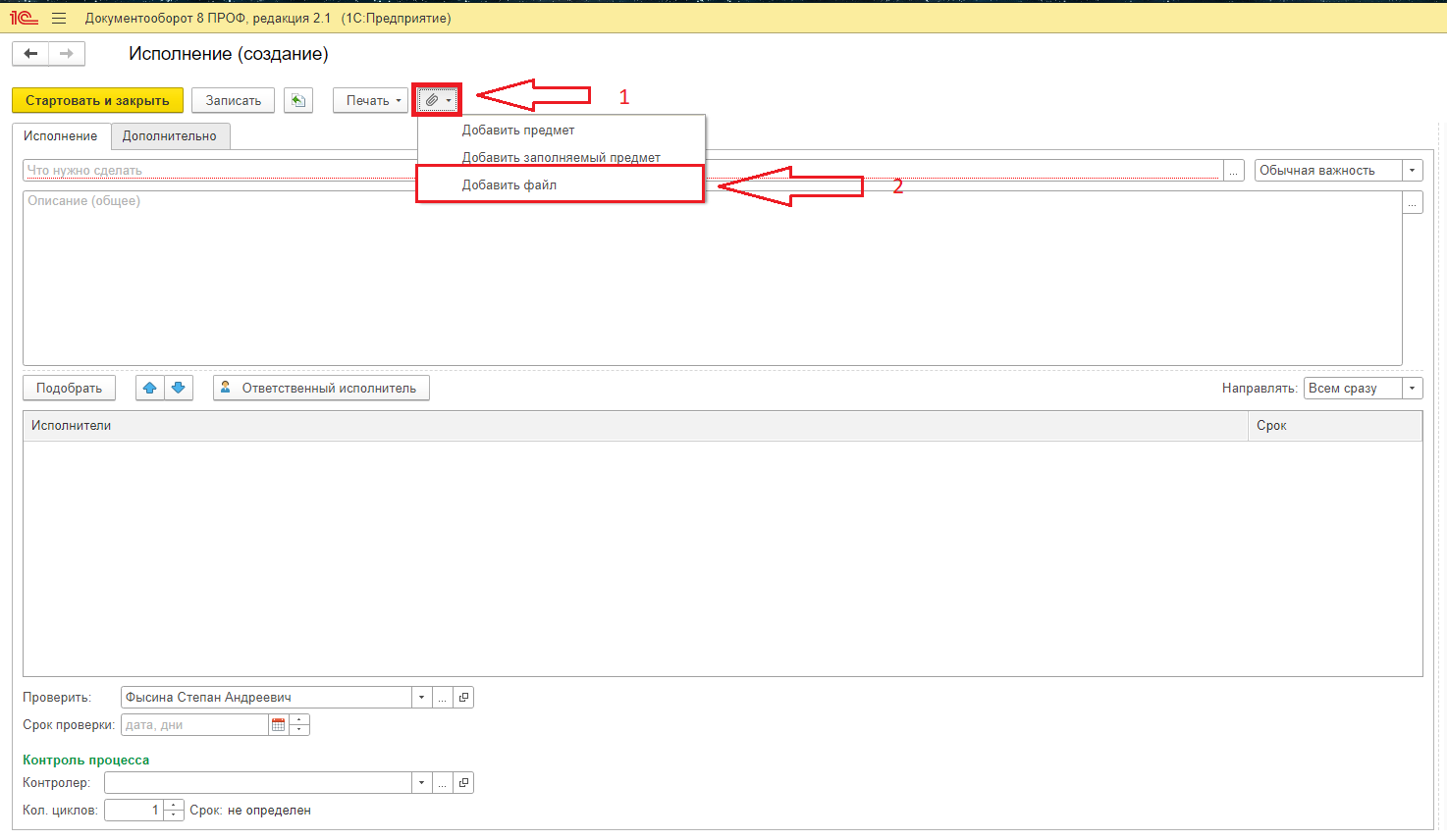 Нажимаете на пиктограмму «скрепки»Нажимаете на пиктограмму «Добавить файл»Нажмите «Выбрать с диска»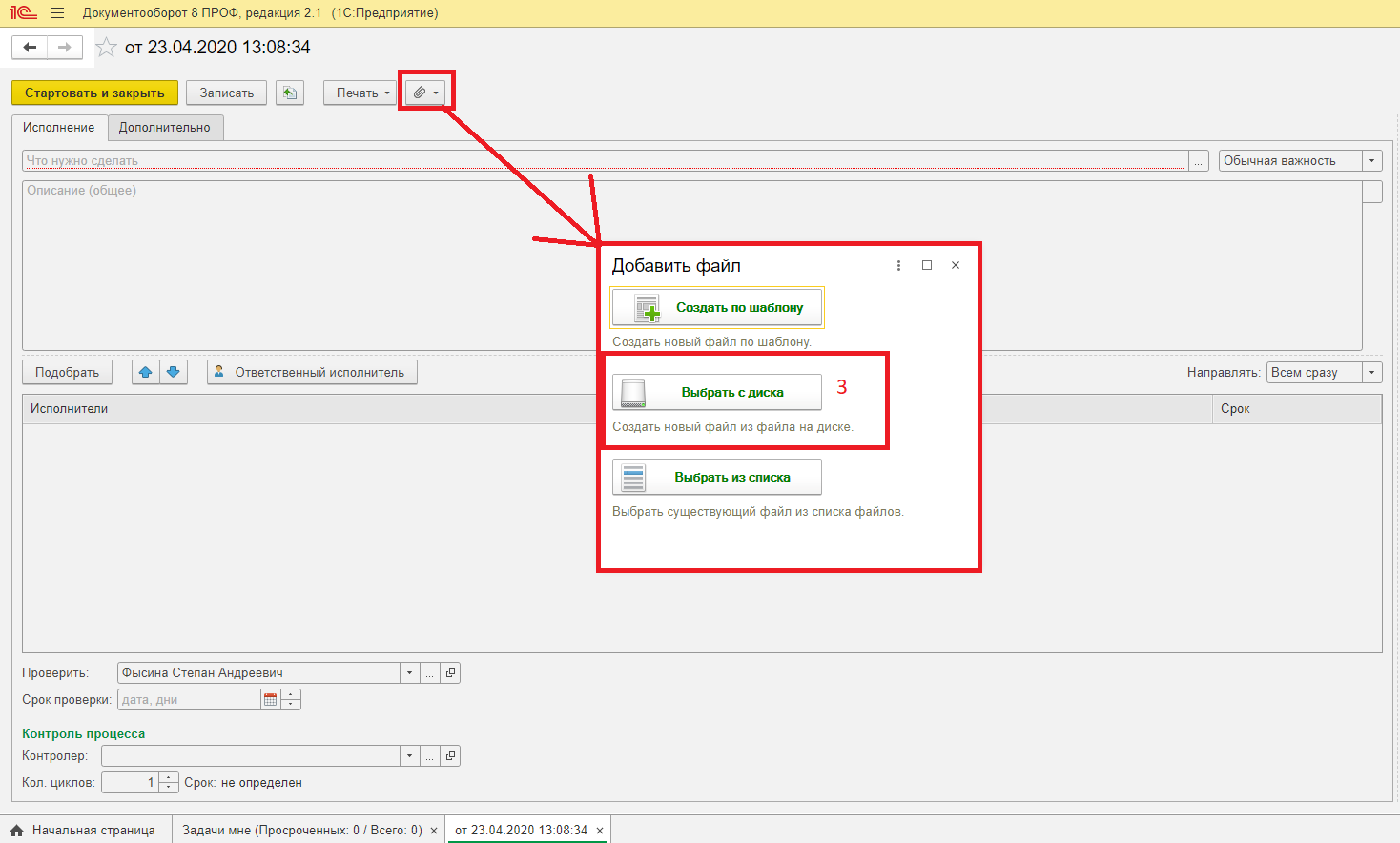 Нажимаете на пиктограмму «Выбрать с диска» или перетащите мышкой файл из проводника.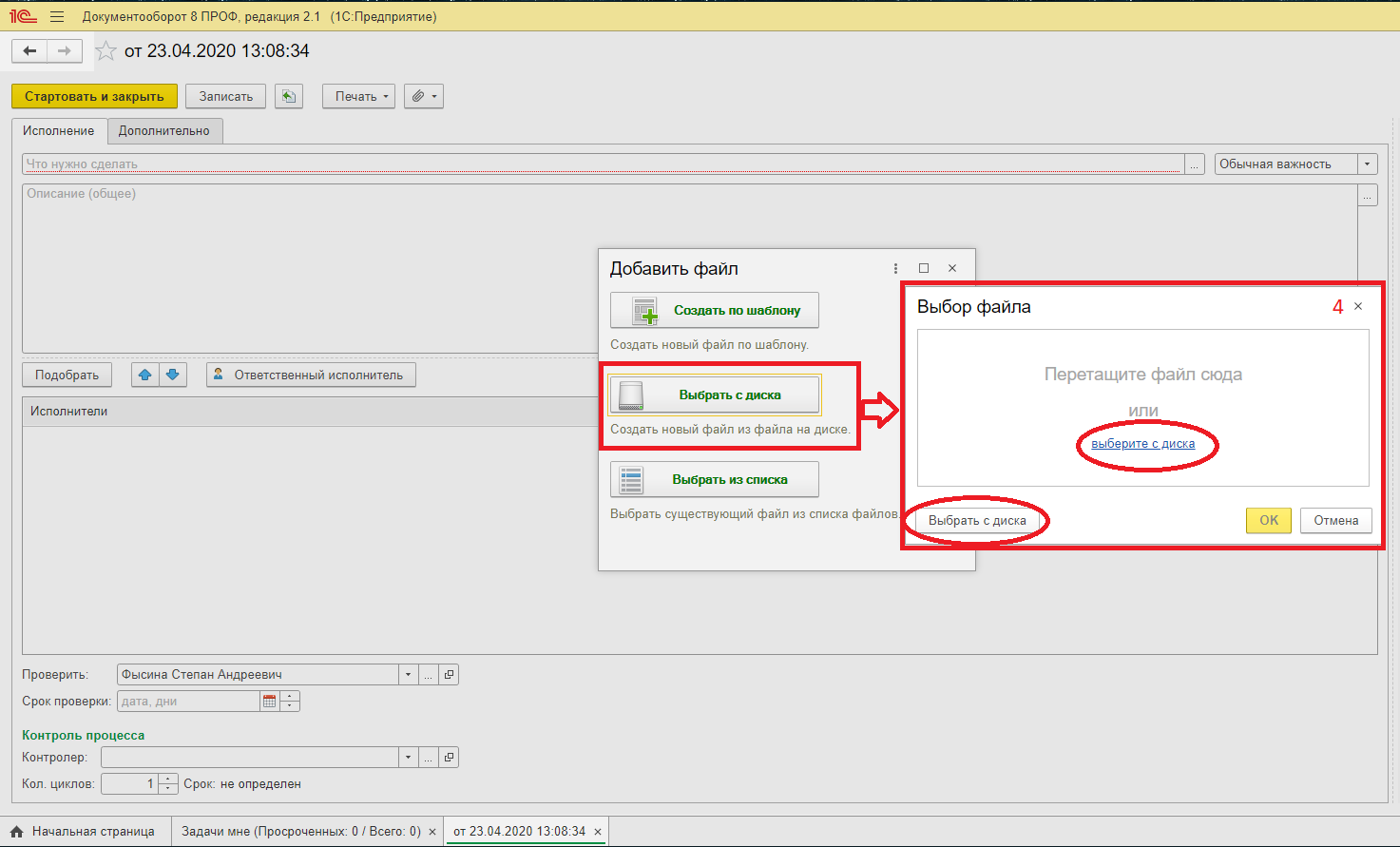 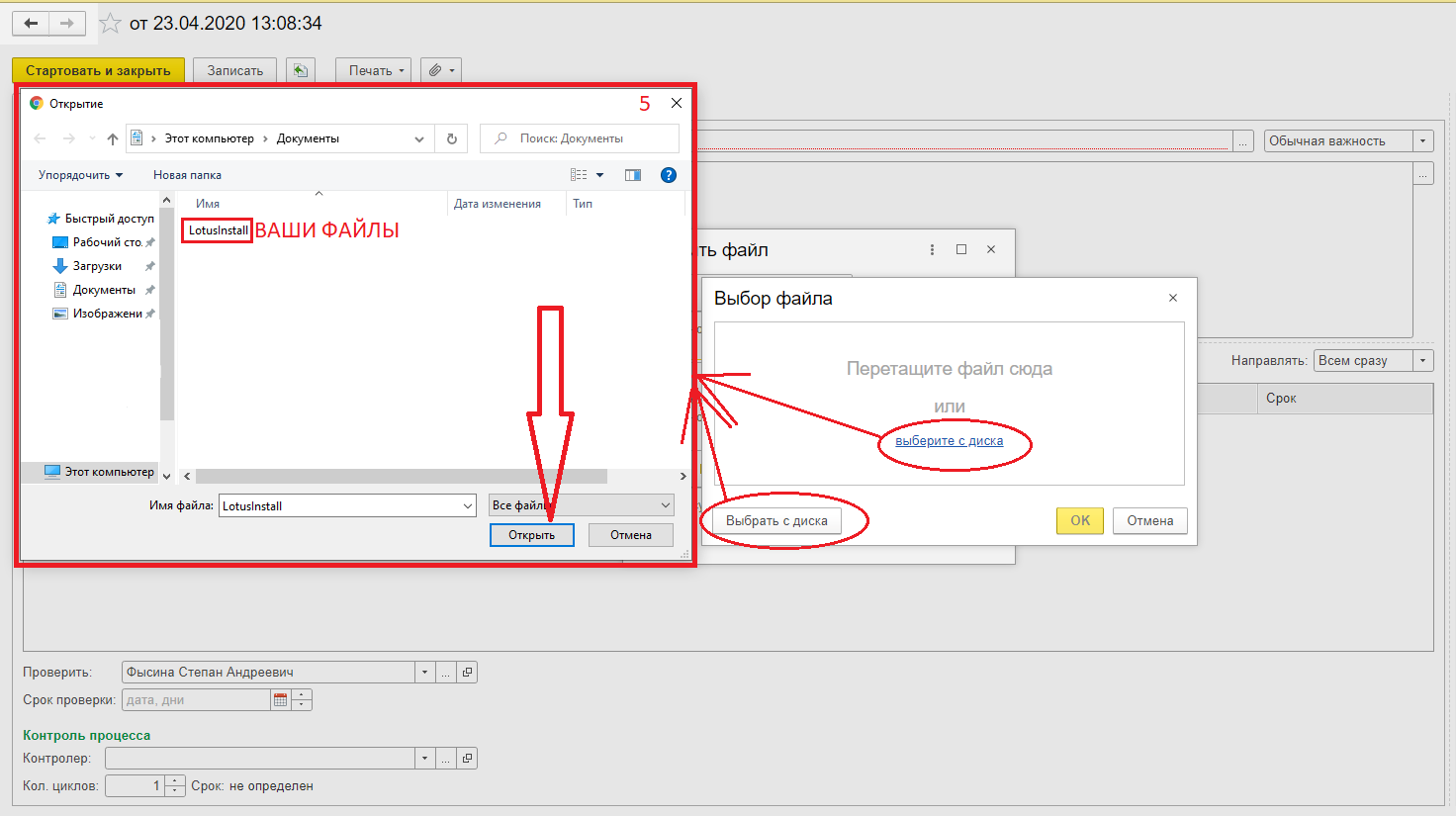 Выберете нужные файлы,нажмите кнопку «Открыть»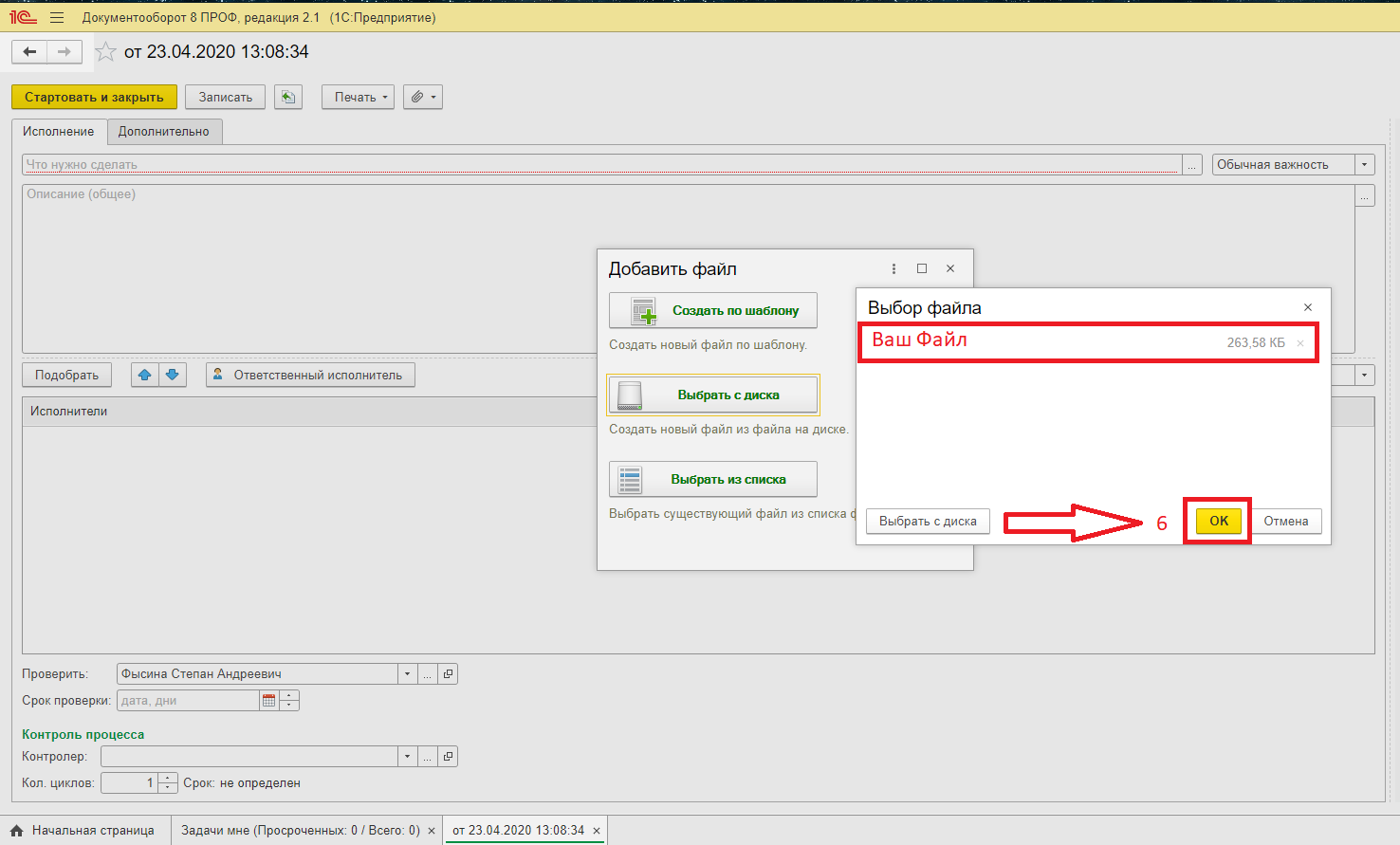 Ваши файлы будут отображены в программе. Нажмите кнопку «ОК»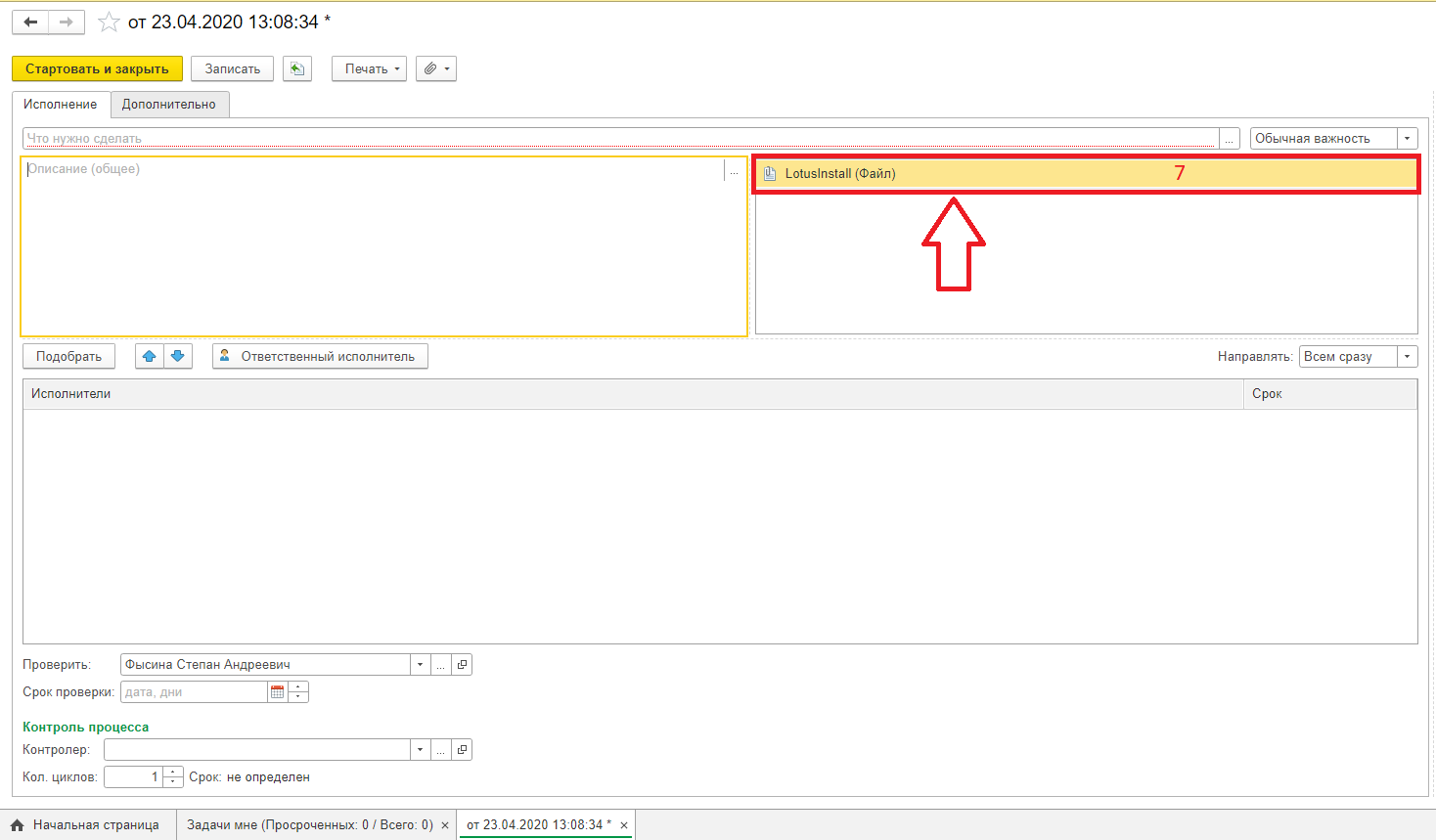 Все загруженные файлы будут видны в правой части экрана.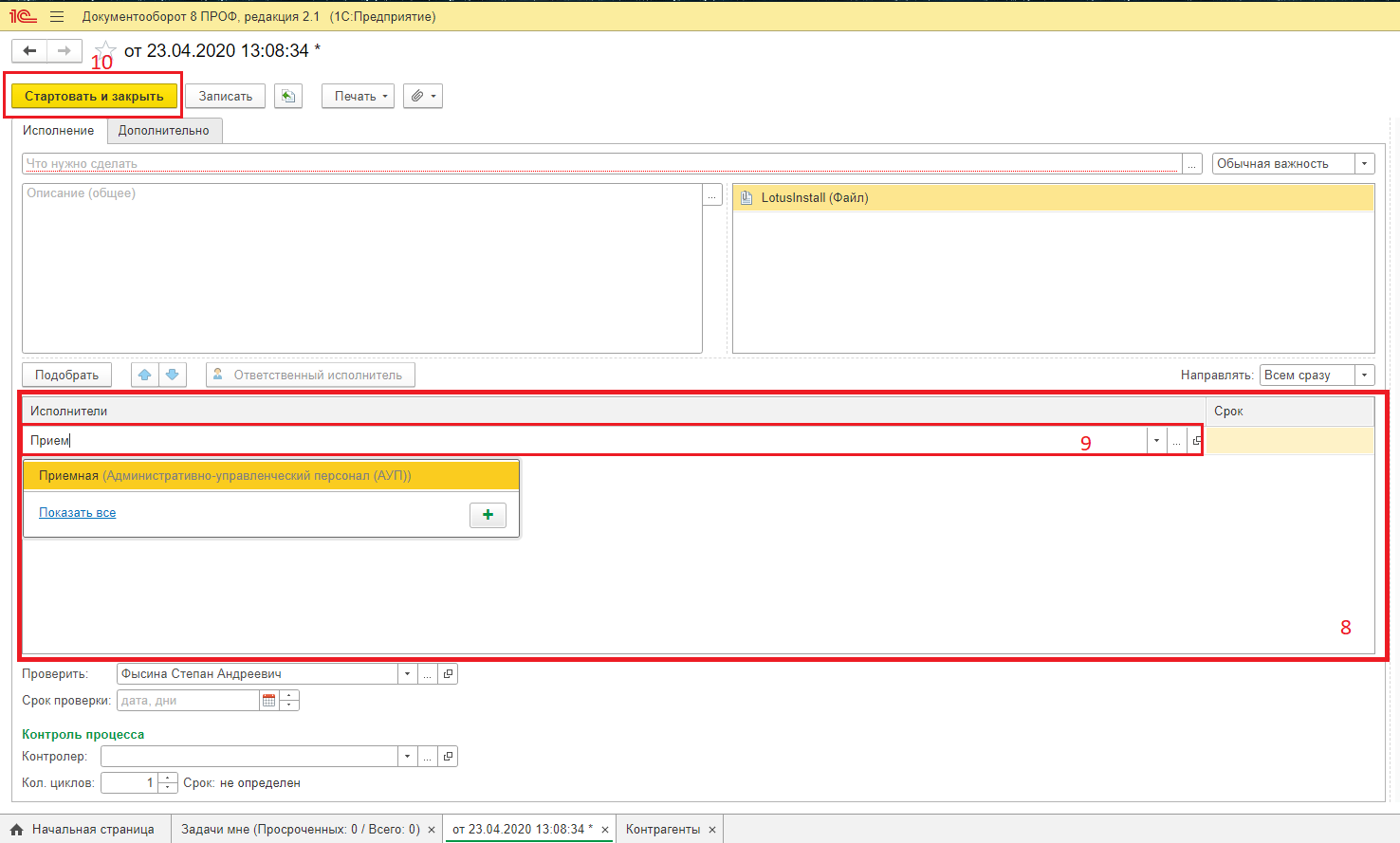 Выбираем получателей:Нажмите два раза мышкой на пустое поле в графе «Исполнители», появится окно выбора и ввода текста.(выбрана «Приемная»)Все документы направляются исключительно на ПриемнуюПодпись документа вашей ЭЦП (Как добавить ЭЦП – «ССЫЛКА»)Необходимо создать любой процесс-Исполнение, согласование и т.д. Загружаем любой файл, прикрепляем его к задаче.Далее смотрим на изображения. Тут нет ничего сложного.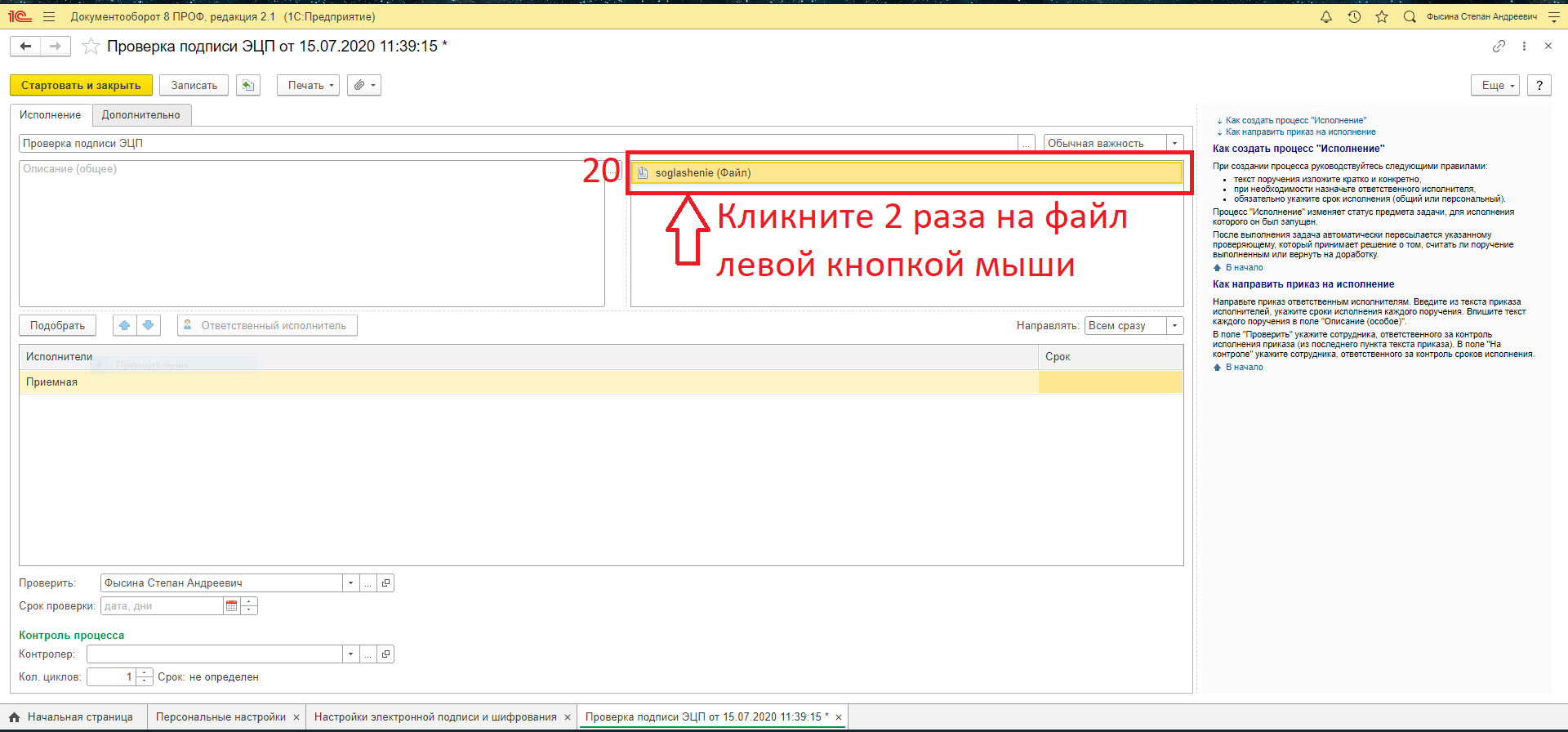 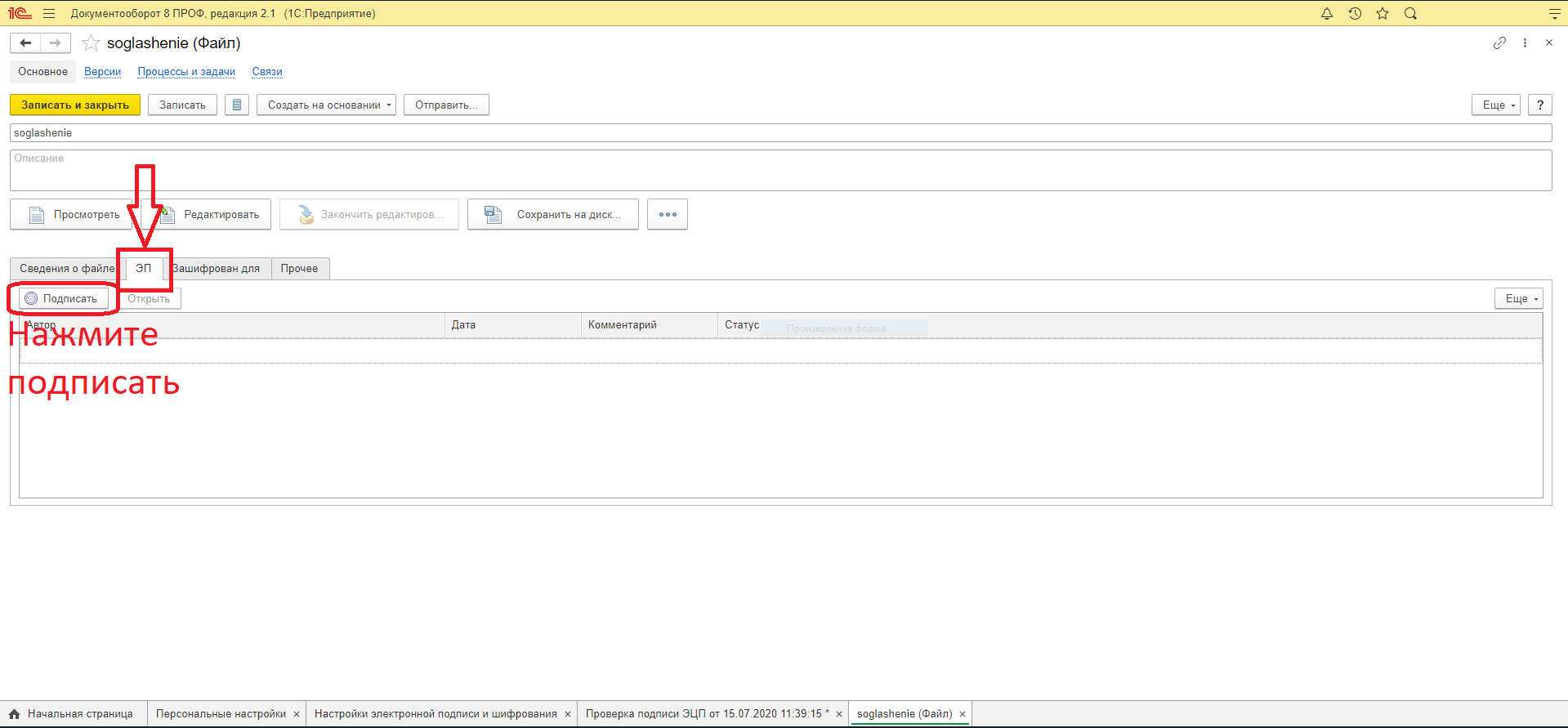 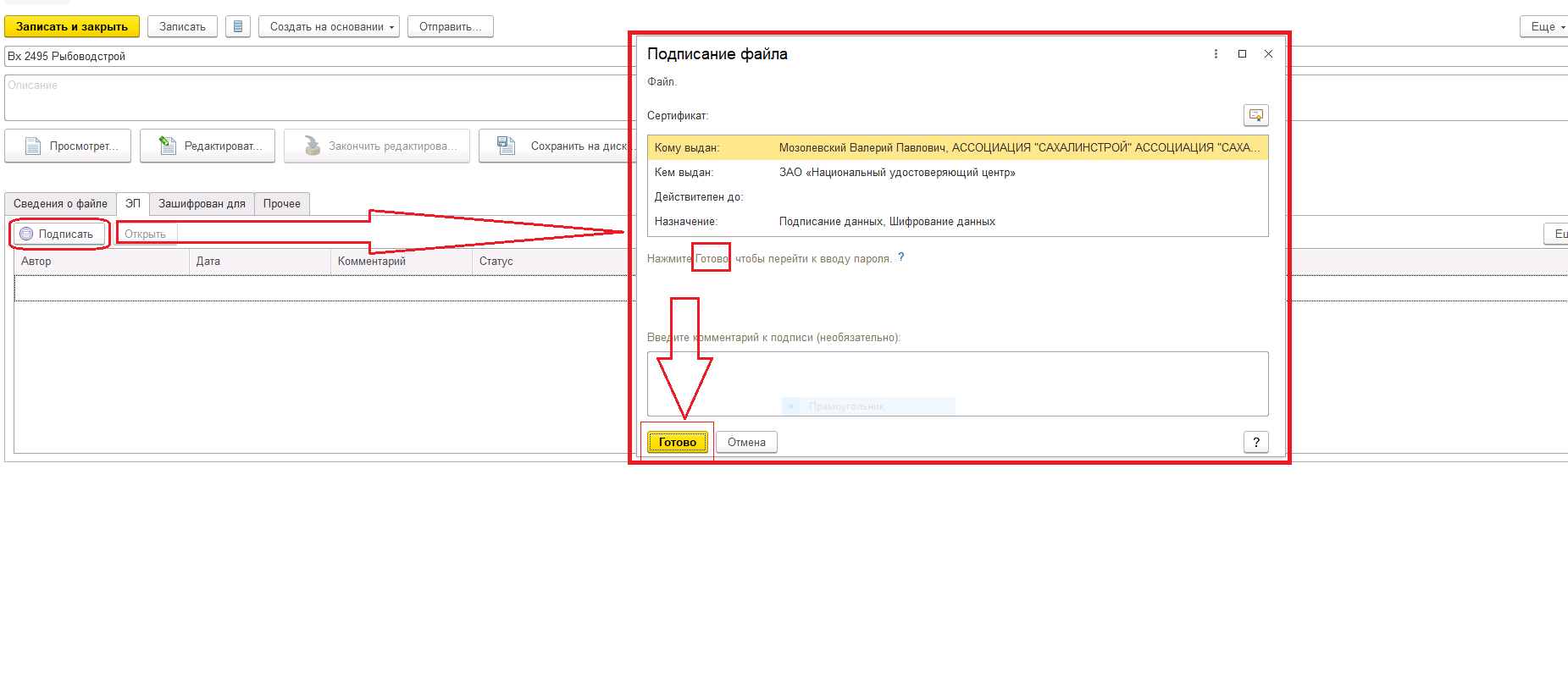 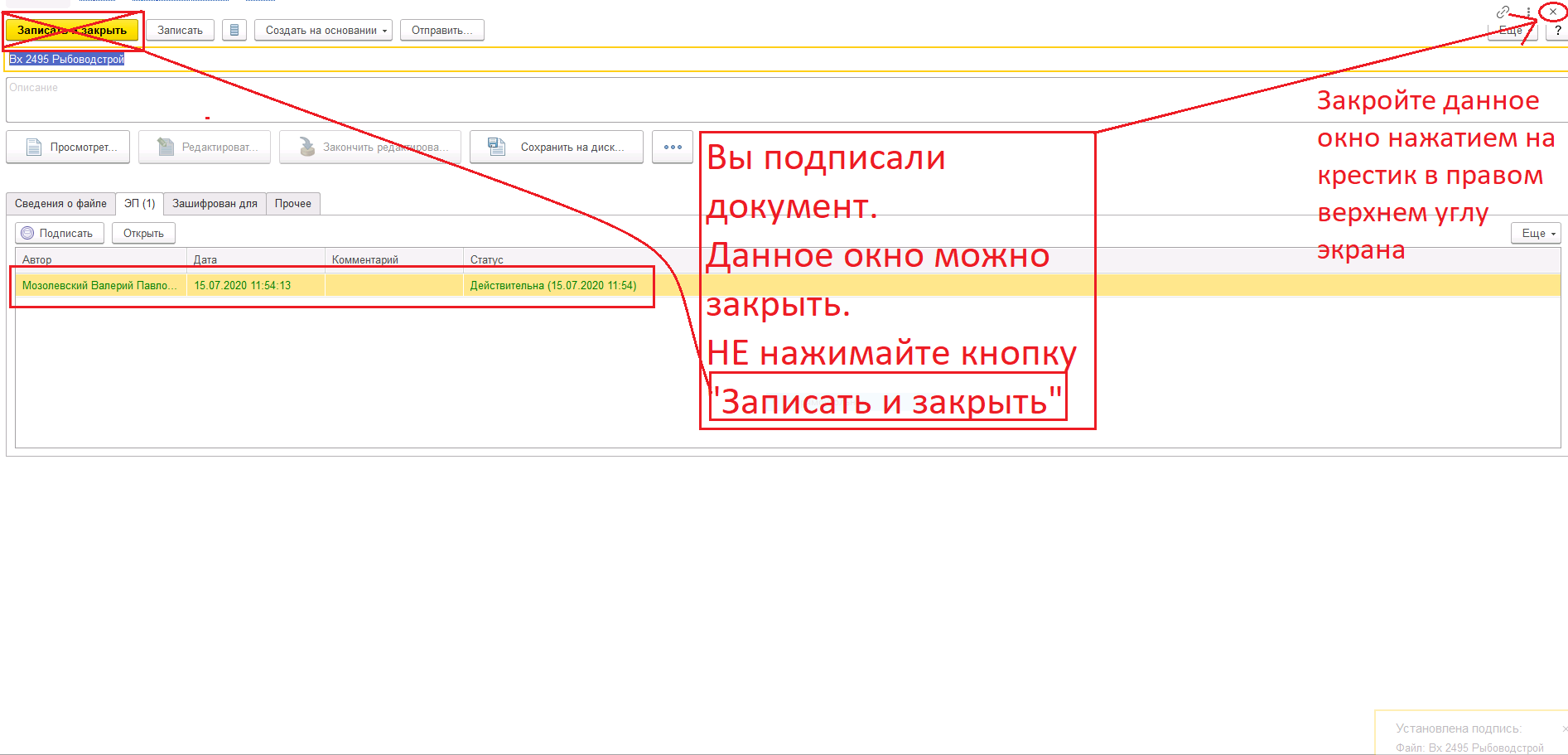 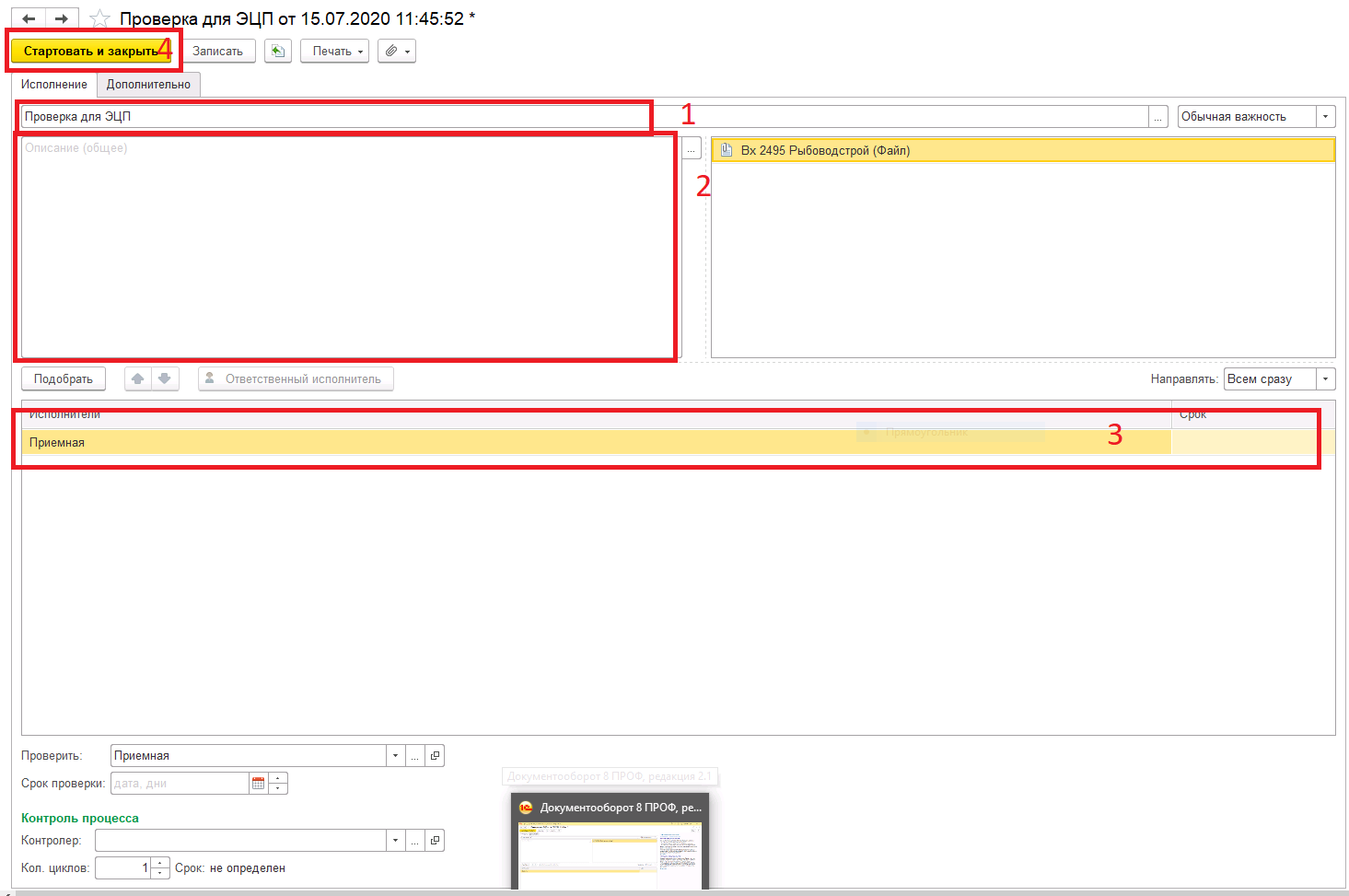 Файл подписан, теперь отправляем задачу. Все документы подписываются по аналогичной схеме.После того как все пункты заполнены, необходимо нажать пиктограмму «Стартовать и закрыть».Задача уйдет на приемную. На этом процесс отправки документов в Ассоциацию завершен.